name			:		Mohammed Aslam Sharif 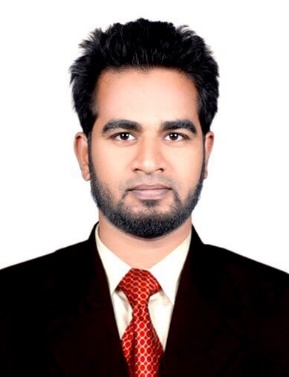 Fathers Name	:		Mohammed Hussain SharifDate of Birth		:		12th June 1993Email Id		:		Aslamkemu@gmail.com           Mobile		: 		+91-8309193075	Marital Status	:		Un-Married	Languages 		:		English, Urdu, Hindi, TeluguAddress                     :		# 11-22-818, Lb. Nagar		 Warangal Profile:  Results-oriented Web Application Developer and Online Business Developer with considerable training and enterprise experience in Website design and layout and in all stages of design, coding, and testing of Web applications, and in the formation, planning, and implementation of online business ventures.Career Objective:  To obtain a position as a web application developer that challenges my potential and to contribute to the progress of organization with the technical skills acquired over years and scope to enhance my knowledge.Experience: Working as a full stack web developer at Softinfo.co, Hyderabad, India from Feb 2017 to current.Educational Qualifications:Bachelors of Technology (B. TECH -ECE) from Vaagdevi Engineering College (J.N.T.U) in Telangana Region during the tenure 2014 – 17.Diploma in ECE from Govt Polytechnic Warangal (affiliated to State Board of Technical Education and Training) in Telangana Region during the tenure 2010-2014. Languages:HTML, CSS, JavaScript, PHP, Json, C#.Database: SQL, MySQL server. Frameworks/Tools:jQuery, Angular JS, Bootstrap, AJAX, JSON.  Asp.net, Asp.net MVC.Server Maintenance, windows server 2016. Photoshop, Illustrator.Dreamweaver, visual studio.Computer skills:Microsoft Office, Computer Hardware & Networking.Expertise in Desktop Support.System Analysis. Expertise:WordPress theming, implementation, training Photo Editing, creating logos etc using Photoshop, illustrator.Responsive web development Knowledge of Analytics, SEO.Professional Summary:Over 24 months of experience in developing websites, apps and client server-based applicationsStrong developing experience with HTML, CSS and Bootstrap.Performed front-end web development with HTML/JavaScript/CSSUp-to-date with the latest UI trends, techniques, and technologiesPerformed complete application life cycle functions from conception to final release to users including Design/ Analysis, Implementation, Testing, Deployment and MaintenanceHands-on experience with building Web, Mobile using CSS2/3, HTML and Table less HTML coding standardsDeveloped CURD application Using PHP, MySQL, JavaScript, Ajax.Developed UI screens using CSS, JavaScript for validations, and JQuery for animationsExpertise on creating Responsive Web Design (RWD) for Mobile and TabletsImplemented Page Optimization techniques for web pages, Best Practices in Javascript and handled Cross Browser compatibility issues in web pagesResponsible for creating the JavaScript code for different modulesEstablish and promote design guidelines, best practices and standardsProduction support trouble shooting, tracking and bug fixing.Reviews, analyzes, develops, and modifies computer applicationsDesigning, developing and maintaining a set of enterprise class web applications in ASP.NETTechnologies both front-end and back-end.Possess excellent inter-personal communication skills, experience in projects, team leading, training and skills transfer.Projects Experience:Project # 1:Site Profile:     Direct monitoring & evaluation company is Working on monitoring the target population and target areas for producers. - Follow-up of donor assistance until it reaches the target population. - Assist in the development of mechanisms for the implementation of relief and humanitarian interventions and the selection of cases benefiting from humanitarian services.Roles & Responsibilities:Create robust user-friendly web front end pagesThe application compatibility with all major browsers.Different pages for every single service.Project #2:Site Profile:BKB works closely with communities to revitalize blighted areas by turning them to desirable new home communities, we are realistic and resourceful, and willing to consider a wide range of project size, location and financial structure.Roles & Responsibilities:Converting each page from PSD to Website.Responsible for make the application compatibility with all major browsers.Effective dynamic effects using jQuery.Project # 3:Site Profile:     Dyna Construction is a top-quality construction and Plant Hire firm. specialize in providing clients with quality Plant Hire that they need as inputs for their Projects. The company has been in operation since 2016 and is fully registered with the relevant authorities. The initial operations of the company focused on the provision of Plant Hire Services.Roles & Responsibilities:Create robust user-friendly web front end pagesThe application compatibility with all major browsers.Different pages for every single service.Mobile friendly website development.Project # 4:Site Profile:     Govt of Telangana is a web portal for registering details of the person to Govt on website. It has the Database user login and Admin login. Users can get the details and save the details to the govt Database.Roles & Responsibilities:PHP for server-side development.MySQL for database.Create SELECT/UPDATE/INSERT/DELETE statements to be able to successfully manipulate database data.Developed UI Screens using CSS, JavaScript Validations and jQuery for animations. Passport Details:Passport Number	: P8309347Date of Issue		:06/03/2017			Date of Expiry		:05/03/2027	Declaration:I hereby declare that the information and facts stated herein are true and correct to the best of my knowledge and belief.									Mohammed Aslam SharifType of ProjectMonitoring & evaluationNameDirect Monitoring & Evaluation CompanyModulesHTML, CSS, Bootstrap, Java Script.EnvironmentDreamweaver, Notepad++.RoleWebsite Maintenance, DevelopmentWebsitewww.dmeco.co Type of ProjectReal EstateNameBKB developersModulesHTML, CSS, Bootstrap, JavaScript, jQuery.EnvironmentDreamweaver, Notepad++RoleWebsite Maintenance, DevelopmentWebsitehttp://bkbdevelopers.com Type of ProjectHeavy Machinery for hireNameDyna Constructions LimitedModulesHTML, CSS, Bootstrap, Java Script.EnvironmentDreamweaver, Notepad++.RoleWebsite Maintenance, DevelopmentWebsitehttp://dynaconstructions.com/ Type of ProjectOnline Service PortalNameGovt of Telangana.ModulesHTML, CSS, Bootstrap, PHP, Java Script, jQuery.EnvironmentDreamweaver, Notepad++.RoleWebsite Maintenance, Development